Sattelstutzen mit Rollringdichtung SR 150-160Verpackungseinheit: 1 StückSortiment: K
Artikelnummer: 0055.0448Hersteller: MAICO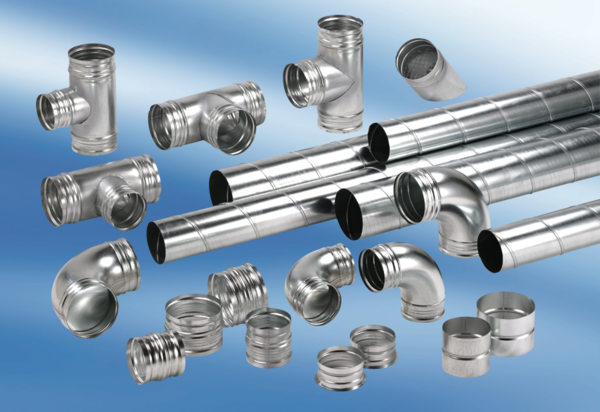 